Vadovaudamasis Lietuvos Respublikos civilinės saugos įstatymo 14 straipsnio 1 dalies 16 punktu, Lietuvos Respublikos Vyriausybės  2020 m. vasario 26 d. nutarimu Nr. 152 „Dėl valstybės lygio ekstremaliosios situacijos paskelbimo“, Lietuvos Respublikos sveikatos apsaugos ministro – valstybės lygio ekstremaliosios situacijos valstybės operacijų vadovo 2020 m. kovo 12 d. sprendimu Nr. V – 336 „Dėl koronaviruso (COVID-19) valdymo priemonių“, Lietuvos Respublikos sveikatos apsaugos ministro – valstybės lygio ekstremaliosios situacijos valstybės operacijų vadovo 2020 m. kovo 12 d. sprendimu Nr. V – 342 „Dėl koronaviruso (COVID-19) valdymo priemonių“, Lietuvos Respublikos sveikatos apsaugos ministro – valstybės lygio ekstremaliosios situacijos valstybės operacijų vadovo 2020 m. kovo 12 d. sprendimu Nr. V – 343 „Dėl koronaviruso (COVID-19) valdymo priemonių“, Telšių rajono savivaldybės ekstremalių situacijų komisijos posėdžio 2020 m. kovo 13 d. protokolu Nr. C3-3 bei atsižvelgdamas į Pasaulio sveikatos organizacijos rekomendacijas ir siekdamas tinkamai valdyti Lietuvos Respublikos valstybės lygio ekstremaliosios situacijos visoje šalyje dėl koranaviruso plitimo grėsmes:S t a b d a u privalomai nuo 2020 m. kovo 16 d. iki 2020 m. kovo 27 d. ugdymo, vaikų priežiūros procesą ir švietimo veiklą visose Telšių rajono savivaldybės švietimo įstaigose, dienos ir užimtumo centruose, rekomenduojant pasinaudoti mokinių atostogomis ir pasiruošiant taikyti ugdymo procesą nuotoliniu būdu.P a v e d u Telšių rajono savivaldybės ekstremaliųjų situacijų operacijų centro Operacinio vertinimo ir ekstremaliųjų situacijų prevencijos grupei pagal poreikį nagrinėti tėvų prašymus ir priimti sprendimus dėl vaikų priežiūros išimtiniais atvejais.U ž d r a u d ž i u nuo 2020 m. kovo 13 d. iki 2020 m. kovo 27 d. Telšių rajono savivaldybės teritorijoje veikiančių kultūros, laisvalaikio, pramogų, sporto įstaigų lankymą ir fizinį lankytojų aptarnavimą.U ž d r a u d ž i u nuo 2020 m. kovo 13 d. iki 2020 m. kovo 27 d. veiklą vaikų, žmonių su negalia ir pagyvenusių žmonių dienos ir užimtumo centruose.U ž d r a u d ž i u nuo 2020 m. kovo 14 d. iki 2020 m. kovo 27 d. Telšių „Ateities“ progimnazijos baseino lankymą.U ž d r a u d ž i u nuo 2020 m. kovo 13 d. Telšių rajono savivaldybės teritorijoje visus tiek atvirose, tiek uždarose erdvėse organizuojamus sporto, kultūros, laisvalaikio, pramogų bei kitus renginius.L e i d ž i u organizuoti atvirose erdvėse tik tokius renginius, kuriuose dalyvauja ne daugiau kaip 100 asmenų ir kuriuose galima užtikrinti ypatingas apsaugos sąlygas.Į p a r e i g o j u UAB Telšių autobusų parko valdybą užtikrinti, kad UAB Telšių autobusų parkas laikytųsi Sveikatos apsaugos ministerijos pateiktų rekomendacijų pavežėjams.S k i r i u Telšių rajono savivaldybei nuosavybės teise priklausantį butą asmenims, įtariamiems, kad serga ir (arba) turėjusiems sąlytį su ligoniu ar asmeniu, įtariamu, kad serga, saviizoliacijai, jeigu tokie asmenys neturi galimybių izoliuotis nuo kitų kartu gyvenančių asmenų.P a v e d u Telšių rajono savivaldybės ekstremaliųjų situacijų operacijų centro Visuomenės informavimo grupei, Informacijos valdymo grupei, Elektroninių ryšių organizavimo ir palaikymo grupei užtikrinti sklandžią informacijos sklaidą apie koronaviruso plitimo suvaldymą Lietuvoje.R e k o m e n d u o j u Telšių rajono savivaldybės teritorijoje veikiančioms įstaigoms, sudaryti galimybes tėvams, auginantiems vaikus, dirbti nuotoliniu būdu. Jeigu tokios galimybės nėra, nedarbingumo pažymėjimai išduodami tokia pat tvarka, kaip įtariant kontaktą su infekuotu asmeniu.R e k o m e n d u o j u visiems darbdaviams organizuoti darbuotojų veiklą pasitelkiant technines priemones, taip siekiant išvengti žmonių artimo kontakto.R e k o m e n d u o j u  Telšių rajono savivaldybės teritorijoje veikiančioms įmonėms, įstaigoms ir organizacijoms vykdyti sustiprintas viruso COVID-19 išplitimo prevencijos priemones.Administracijos direktorius					                  Imantas MotiejūnasParengėInga Sukauskienė2020-03-13TELŠIŲ RAJONO SAVIVALDYBĖS administracijosdirektoriusįsakymas DĖL KORONAVIRUSO (COVID-19) VALDYMO PRIEMONIŲ TELŠIŲ RAJONE  2020 m. kovo 13 d. Nr. A1-387Telšiai 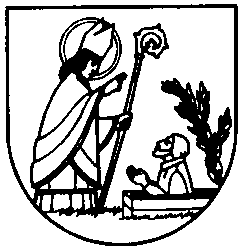 